Семінар 6. Економіка КитаюПланКитай в світовій економіці.Фактори економічного розвитку Китаю.Економічна структура Китаю.Внутрішня та зовнішня економічна політика.Особливості ділової етики.Питання для самоконтролюОхарактеризуйте місце Китаю в світовій економіці.У чому суть політики "відкритості" економіки Китаю?Які риси моделі економічного розвитку Китаю характерні до 199°-х років?Охарактеризуйте економічний потенціал Китаю.У чому полягає суть реформування економічної системи Китаю?Які особливості динаміки економічного зростання Китаю?Які пріоритети концепції подальшого макроекономічного розвитку народного господарства Китаю в ХХІ ст.?Назвіть проблеми і труднощі розвитку Китаю в перехідний період.Яких корекцій потребує китайська модель розвитку на сучасному етапі?1°. У чому полягає суть структурних змін в економіці Китаю?Які особливості характерні для внутрішньої економічної політики Китаю?У чому полягають особливості зовнішньоекономічної політики Китаю?Яка специфіка ділової етики Китаю?Охарактеризуйте стан, проблеми й перспективи українсько- китайських економічних відносин.Завдання. Прочитайте статті. http://www.americanthinker.com/2013/11/the_truth_behind_china_ending_one-child_policy.htmlhttp://www.nytimes.com/2013/11/20/opinion/chinas-one-child-rule-should-be-scrapped.html?_r=0http://www.economist.com/node/18651512/printДемографічна політика КитаюЗавдання. Прочитайте статті http://delo.ua/world/nehvatka-rabochih-ruk-obrushit-ekonomiku-kitaja-200774/Нехватка рабочих рук обрушит экономику Китая 28 марта 2013, 09:46 Эксперты считают, что экономический рост Китая может резко сократиться к 2030 году из-за снижения производительности и старения населения При базовом сценарии темпы роста ВВП замедлятся до 6,2% к 2030 году. В случае если сработают все подрывающие экономическую активность факторы, показатель упадет до менее 1%, говорится в обнародованном на этой неделе докладе ФРС.За последние десять лет экономика Китая росла в среднем на 10% в год, но в прошлом году ВВП страны вырос на минимальное значение за период — 7,8%."Китайская экономика не может поддерживать экстремально быстрый рост... бесконечно. Вопрос, следовательно, не в том, замедлится ли она, а в том, когда и насколько. Темпы роста ВВП — это сумма роста занятости и роста производства на одного работающего. Китай испытывает сложности в обеих этих категориях", — отмечает автор доклада Джейн Холтмайер, ведущий советник подразделения ФРС по международным финансам.По данным ООН, увеличение количества населения трудоспособного возраста в Китае замедлилось и, как ожидается, станет негативным до 2020 года. Китай активно стареет. Доля жителей в возрасте свыше 60 лет, вероятно, возрастет почти до 25% к 2030 году с 12% в 2010 году. При том что 80% населения трудоспособного возраста уже заняты, пространство для дальнейшего роста занятости, который укрепил бы экономическую активность в будущем, ограничено.Соответственно, дальнейшее увеличение производства в Китае будет в значительной степени обусловлено повышением производительности. Однако и здесь не все просто. До этого бум производительности поддерживался масштабными инвестициями. Однако медленный рост занятости может снизить доходность капитала, что ослабит стимулы для инвестиций. В 2010 году рост занятости составил 0,4%, однако, по прогнозам, до 2020 года темпы станут отрицательными.Повышение производительности может также происходить за счет перехода рабочих из менее продуктивных первичных секторов экономики, таких как сельское хозяйство, в более продуктивное вторичное, то есть промышленное производство. Сейчас доля вторичного производства составляет около половины ВВП Китая — намного выше, чем в большинстве других стран (26% для развитых, 35% для развивающихся). Но уровень жизни растет, кроме того, власти намерены уйти от экспортной модели экономики, стимулировав внутренний спрос, а значит, китайцы скорее пойдут в сектор услуг."Дальнейшее движение из первичного сектора в Китае (8% ВВП), вероятнее всего, будет направлено в обслуживающий сектор, где производительность ниже", — считает Холтмайер.Согласно базовому сценарию ФРС, доля занятых в общей численности активного населения останется на нынешнем уровне, инвестиции сохранятся высокими, рабочие продолжат уходить из первичных секторов промышленности, а основной поток инвестиций придется на обслуживающий сектор. В итоге это приведет к замедлению роста до 6,2%. Однако если одновременно сработают такие негативные факторы, как замедление роста занятости, спад инвестиций (с текущих 44% ВВП до 35% ВВП) и их эффективности в целом, а также сокращение промпроизводства до 34% ВВП, то рост рухнет до 0,9%.Нивелировать негативные последствия можно в основном за счет человеческого капитала. Так, эксперты отмечают, что власти Китая готовы постепенно смягчать политику ограничения рождаемости "одна семья — один ребенок", которая мешает росту доли трудоспособного населения (в прошлом году его число сократилось на 3,45 млн человек, до 937 млн). При этом резерв рабочей силы, то есть тех, кому меньше 14 лет, сократился до 16,6% населения по сравнению с 23% десятью годами ранее, свидетельствуют данные Национального статбюро. Кроме того, повысить производительность можно будет за счет улучшения образования — только 28% китайцев закончили хотя бы среднюю школу.http://delo.ua/world/kitajskie-kompanii-begut-iz-ssha-194749/Китайские компании бегут из США 16 января 2013, 09:40 Ужесточение контроля над отчетностью китайских компаний, торгуемых в США, и нежелание инвесторов вкладываться в подобные активы заставляют китайский бизнес покидать американский фондовый рынок В 2012 году о своих планах провести делистинг с торговых площадок США заявило сразу 27 компаний — рекордное число за всю историю ведения наблюдений. Учитывая то, что американские регуляторы отказываются заминать конфликт с китайскими аудиторами, в этом году бегство китайских компаний из США усилится.Череда скандалов вокруг мошенничества с отчетностью китайских компаний с листингом в США до сих пор не дает покоя американским инвесторам. Участники рынка боятся вложений в такие активы как огня, что заставляет все больше бизнесменов из Поднебесной отказываться от размещения на американских торговых площадках в пользу азиатских бирж. Согласно статистике инвестиционного банка Roth Capital Partners, за минувший год о своих планах провести делистинг заявили 27 компаний из Китая. Для сравнения: в 2011 году этот показатель составлял 16, а в 2010-м — шесть. При этом число новых IPO китайских компаний в США неумолимо сокращается. За прошлый год на это отважились лишь три компании, хотя еще в 2010 году размещение в США было правилом хорошего тона — IPO провела сразу 41 компания.Обиженные несправедливым отношением рынка, китайские компании все чаще изымают свою отчетность из публичного доступа, снимаясь с учета Комиссии по ценным бумагам и биржам США.Согласно американскому законодательству, так могут поступать компании с ограниченным количеством акционеров, чьи акции не находятся в свободном обращении, а торгуются внебиржевым способом. Зачастую воспользоваться возможностью уйти в тень могут лишь сравнительно небольшие компании, для которых подобные меры позволяют существенно сэкономить на ведении отчетности и услугах аудитора. За 2012 год так поступили сразу 50 представителей китайского бизнеса в США — рекордный показатель с 1994 года, когда SEC начала отслеживать подобные данные.Одной из главных причин ухода китайского бизнеса из США, помимо придирчивости местных регуляторов и аудиторов, стала низкая активность местных инвесторов. Согласно оценке банка Morgan Joseph, на сегодняшний день китайские компании — производители товаров массового потребления торгуются в США с 67%-ным дисконтом к цене аналогичных компаний с размещением в Гонконге."Дело в том, что инвесторы в Азии куда лучше разбираются во всех деталях ведения бизнеса в Китае, нежели их американские коллеги. Отличие в стоимости компаний на разных площадках является прямым следствием этого", — уверен партнер гонконгского офиса юридической компании Davis Polk Марк Лемкухлер.В ближайшее время отток китайских компаний с американского рынка, считают эксперты, лишь усилится, чему поспособствует жесткая позиция регуляторов США. После неудачной попытки получить доступ ко внутренним документам пяти крупных аудиторских компаний из Китая SEC обвинила их в нарушении американского законодательства и пригрозила жесткими санкциями, чем вызвала негодование чиновников в Пекине. Благо в США остается еще около 300 публичных компаний из Китая, что позволяет не беспокоиться о их полном исчезновении с американского рынка.http://delo.ua/world/mirovye-proizvoditeli-bolshe-ne-hotjat-stroit-zavody-v-kitae-194939/Мировые производители больше не хотят строить заводы в Китае 17 января 2013, 16:32Китай теряет статус мировой производственной площадки: прямые иностранные инвестиции в КНР упали на 4%, в том числе в производство — на 6%. Пока причина "переезда" бизнеса в соседние страны — растущие запросы населения Китая Китай прощается с ролью наиболее привлекательного места в мире для размещения производства. Об этом говорит падение прямых иностранных инвестиций в страну. По данным Министерства коммерции КНР, за 2012 год приток прямых иностранных инвестиций составил $111,72 млрд, что на 3,7% меньше, чем в предыдущем году. Это первое сокращение показателя за три года. Декабрьский приток ($11,7 млрд) упал на 4,5% по сравнению с тем же месяцем прошлого года.В то же время иностранные инвестиции в Таиланд выросли на 63%. В Индонезии, где есть пока данные за первые девять месяцев прошлого года, показатель увеличился на 27%."Многие наши клиенты переводят производства из Китая в другие страны Дальневосточного региона, где более дешевая рабочая сила", — цитирует The Wall Street Journal главу итальянского производителя синтетической кожи Coronet Джарно Тальярини, чьи заводы пока располагаются в китайской провинции Гуандун. Coronet также думает перевести бизнес во Вьетнам, чтобы не лишиться преимуществ дешевой рабочей силы и быть ближе к клиентам — производителям сумок и обуви."Мы видим некоторую миграцию компаний, но это нормальная миграция, — успокаивает пресс-секретарь министерства коммерции Шен Даньян. — Нельзя сказать, что мы рады таким изменениям, мы все еще надеемся на активное привлечение иностранных инвестиций". По прогнозам министра коммерции Китая Чен Деминя, в 2013 году приток иностранных инвестиций останется на том же уровне.Тенденция перемещения производств из Китая наблюдается уже несколько лет. Исследование, проведенное Организацией экономического сотрудничества и развития (ОЭСР) и Всемирной торговой организацией (ВТО), показало, что уже по итогам 2009 года дефицит торгового баланса между США и Китаем был не $176 млрд, а $131 млрд (на 25% ниже), если учитывать, сколько товаров, проданных под грифом "Made in China", было собрано из компонентов, произведенных в Южной Корее и Японии, пишет Financial Times.Падение привлекательности Китая для иностранного производства объясняется стремительным ростом доли городского населения, которое не только борется за более высокую зарплату (по подсчетам HSBC, рост заработной платы в Китае составлял 20% в год в период 2005-2011 годов) и более комфортные условия труда, но и протестует против загрязнений, зачастую связанных с дешевыми способами производства.В связи с этим инвестиции перераспределяются из производственного сектора в сектор услуг. Так, прямые иностранные инвестиции в производство по итогам 2012 года упали на 6,2%, тогда как в сектор услуг выросли на 4,8%.В 2013 году внешнеполитический фактор может оказать дополнительное негативное влияние на инвестиции в Китай. Япония, чьи инвестиции в КНР по итогам года выросли на 16% и входят в тройку самых крупных (наряду с притоком из Таиланда и Вьетнама), из-за обострения спора об островах архипелага Сенкаку (китайское название — Дяоюйдао), может существенно снизить вложения. В сентябре автомобильные заводы японских компаний в Китае пострадали в ходе антияпонских протестов. Японские компании уже подыскивают альтернативные площадки и благодаря этому вложения из Японии во Вьетнам выросли в два с лишним раза за 2012 год, хотя в целом иностранные инвестиции в страну по итогам года снизились на 15% из-за сохраняющихся проблем в ее экономике, в частности, высокой инфляции."Совокупный приток иностранных инвестиций в Китай останется устойчивым, но рост объемов замедлится", — прогнозирует экономист HSBC Тринх Нгуен.http://delo.ua/world/v-kitae-zapretili-reklamu-dragocennostej-po-tv-196656/В Китае запретили рекламу драгоценностей по ТВ 07 февраля 2013, 11:36На китайском телевидении и радио введен запрет на рекламу, которая подталкивает потребителя к приобретению предметов роскоши На китайском телевидении и радио введен запрет на рекламу, которая подталкивает потребителя к приобретению предметов роскоши. По мнению чиновников, этот шаг поможет населению выбирать правильные ценностные ориентиры и будет способствовать борьбе с коррупцией. Аналитики предупреждают, что подобные меры негативно скажутся на доходах местных производителей.Под запретом, в частности, оказалась реклама таких вызывающе дорогих товаров, как золотые часы, редкие монеты и почтовые марки и даже элитный алкоголь стоимостью сотни долларов. Реклама подобных вещей "пропагандирует неверные ценности и способствует созданию плохих общественных ориентиров", указывается в сообщении Государственного управления по радио- и телевещанию Китая (SARFT). "В качестве важных культурных и идеологических крепостей радио- и телевизионные каналы должны в полной мере играть свою роль в образовании людей", — цитирует агентство Синьхуа представителя SARFT.Решение о введении ограничений появилось после призывов нового генерального секретаря Коммунистической партии Китая Си Цзиньпина усилить борьбу с коррупцией. В своем выступлении в конце января генсек заявил, что необходимо бороться не только с "тиграми" — высокопоставленными чиновниками-взяточниками, но и "блохами" — госслужащими невысокого ранга, нарушающими закон. Как правило, последним и несут в виде завуалированной взятки дорогие подарки. Си Цзиньпин в марте должен сменить Ху Цзиньтао на посту председателя КНР, а потому нынешняя кампания призвана закрепить в сознании общества его значимость как идейного лидера.По мнению аналитиков, ограничение на рекламу ударит по доходам местных производителей роскоши. Основными рекламодателями на национальном телевидении являются производители дорогих алкогольных напитков, включая компании Kweichow Moutai и Wuliangye Yibin, пишет Reuters. Кстати, игроки на этом рынке уже понесли финансовые потери: в стране с декабря 2012 года введен запрет на потребление алкогольных напитков в ходе банкетов в вооруженных силах.Среди других пострадавших такие ритейлеры, как Hengdeli и Emperor Watch and Jewellery — крупнейшие продавцы дорогих часов. В среду акции Hengdeli упали на 2,2%, Emperor Watch — на 2%.Наряду с антикоррупционными мерами власти Китая пытаются сгладить и другую острую проблему — растущий разрыв между богатыми и бедными. По данным рейтинга China Rich List, публикуемого журналом Hurun, в 2012 году в КНР проживал 251 долларовый миллиардер. В то же время, как пишет газета People's Daily, в сельских районах страны в 2011 году насчитывалось около 128 млн бедняков, чей годовой доход на человека составлял менее 2,3 тыс. юаней ($368). Среднегодовой доход китайского горожанина в 2012 году составил $4 тыс., а вот жителя сельских районов — $1,3 тыс. На этой неделе правительство обнародовало долгожданную программу по повышению минимального уровня зарплаты в КНР: к 2015 году в городах она должна вырасти почти на 40%, а в целом по стране к этому сроку число бедняков должно сократиться на 80 млн.http://delo.ua/world/kitaj-stal-krupnejshej-torgovoj-derzhavoj-mira-196872/Китай стал крупнейшей торговой державой мира 11 февраля 2013, 09:00Китай обошел США по совокупному объему внешней торговли товарами и стал мировым лидером в 2012 году Китай вышел в лидеры мировой торговли по итогам 2012 года обогнав США, удерживавшие это звание практически с конца Второй мировой войны, сообщило агентство Bloomberg со ссылкой на данные американского министерства торговли и таможенного управления КНР.Для сопоставления аналитики агентства использовали сумму экспорта и импорта товаров обоих государств: для США этот показатель в прошлом году равнялся $3,82 трлн (примерно четверть ВВП, по данным 2011 года), для Китая — $3,87 трлн (более половины ВВП).Ряд экспертов, включая аналитиков HSBC Holdings Plc, считал, что это произойдет не ранее 2016 года.Однако с учетом услуг объем торговли США составил $4,93 трлн, тогда как у КНР доля услуг во внешней торговле существенно меньше.Как подчеркивает Bloomberg, выход КНР на первое место в мире по совокупному объему внешней торговли товарами является важной вехой в экономическом соперничестве двух держав.Дальнейший рост влияния Пекина во внешней торговле приведет к существенным изменениям в рамках традиционных торговых блоков: например, КНР постепенно становится важнейшим партнером Германии, и к концу десятилетия немцы будут поставлять в Китай вдвое больше товаров, чем в соседнюю Францию, отметил председатель подразделения Goldman Sachs по управлению активами Джим О'Нилл."Китай быстро становится важнейшим торговым партнером по двусторонним отношениям для очень многих стран по всему миру", — заявил экономист, который ввел в оборот термин "БРИК", объединивший в одну группу Бразилию, Россию, Индию и Китай — наиболее перспективные страны с развивающейся экономикой.Крупнейшим экспортером мира Китай стал еще в 2009 году, однако США до сих пор удерживают звание ведущего мирового импортера: в 2012 году в КНР были ввезены товары на $1,82 трлн, в США — на $2,28 трлн.Bloomberg напоминает, что, как и многие другие вещи, подобное лидерство не первый в истории случай для Китая: в XVIII веке, в период расцвета династии Цин (1644-1912), Поднебесной не было равных по экономической мощи. Однако на тот момент экономика страны зависела от нее намного меньше.На данный момент Китай является крупнейшим потребителем энергоносителей в мире, располагает самым большим рынком новых автомобилей и самыми значительными золотовалютными резервами.http://delo.ua/world/potrebiteli-stanut-glavnoj-dvizhuschej-siloj-rosta-ekonomiki-kitaja-198953/Потребители станут главной движущей силой роста экономики Китая 06 марта 2013, 13:24 Китай намерен сделать потребителей главной движущей силой роста экономики, который в этом году составит 7,5% 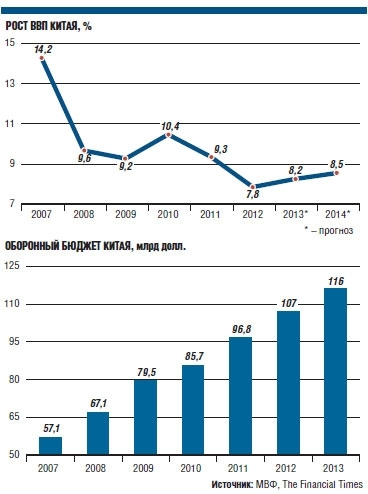 Китай намерен сделать потребителей главной движущей силой роста экономики, который в этом году составит 7,5%. Об этом заявил премьер-министр Госсовета КНР Вэнь Цзябао на открывшейся во вторник ежегодной сессии Всекитайского собрания народных представителей. Для Вэнь Цзябао это выступление стало прощальным — по итогам сессии он уйдет в отставку. Его место, как ожидается, займет нынешний вице-премьер Ли Кэцян, которому и придется проводить заявленные реформы.Вэнь Цзябао, доклад которого о проделанной работе правительства традиционно открыл ежегодную сессию парламента, призвал к более сбалансированному развитию страны. Он отметил, что с 2007 года ВВП Китая практически удвоился, с $4,3 тлрн до $8,3 трлн, доходы горожан ежегодно росли на 8,8%, сельских жителей — на 9,9%, а зарубежные инвестиции Китая увеличились втрое, с $24,8 млрд до $77,2 млрд. По словам премьера, Пекин намерен сохранить рост ВВП на уровне 7,5%, но "сделать это будет непросто".Традиционно Китай представляет заниженную оценку динамики экономики, однако в прошлом году разрыв между целевым показателем и реальным был минимальным. "Пекин оставил оценку на том же уровне, что и в прошлом году. То есть он сигнализировал, что ухудшения не будет. Однако и радикальных мер по стимулированию роста в таком случае ждать не приходится", — сказал РБК daily аналитик Capital Economics Марк Уильямс. "Потенциал роста для Китая в этом году составляет порядка 8%, но в следующие пять-десять лет он будет ниже 7%", — цитирует The Financial Times экономиста JP Morgan Чжу Хайбинь.Чтобы гарантировать рост, Пекин намерен нарастить расходы, увеличив дефицит бюджета с 1,5 до 2% ВВП в этом году. "2% являются безопасным и низким уровнем согласно международным стандартам", — сказал премьер. "Правительство понимает, что модель инвестирования, когда более половины дохода уходило на новые строительные проекты, начинает себя исчерпывать. Основным приоритетом становится увеличение среднего дохода домохозяйств за счет создания рабочих мест в секторе услуг и финансов, а также наращивания субсидирования", — пояснил г-н Уильямс.Переход от роста, зависящего от экспорта и инвестиций, к росту, ориентированному на потребителей, был приоритетом политики большую часть десятилетнего срока Вэнь Цзяюао на посту премьера. Однако для этого требуется значительно улучшить материальное благополучие китайцев (средний годовой доход городского населения составляет $4 тыс., а жителей сельских районов — $1,3 тыс.). Пекин поднимет пенсии, увеличит субсидии на приобретение жилья, а также на здравоохранение. Кроме того, власти хотят предоставить больше прав трудовым мигрантам, которым платят меньше, чем горожанам. Вэнь Цзябао не уточнил, как именно и когда будут проведены реформы. Эксперты полагают, что детали будут оглашены уже на октябрьском съезде Компартии.Вместе с экономическими реформами власти Китая делают ставку и на усиление обороноспособности. В отличие от многих стран мира, которые из-за кризиса сокращают военные бюджеты, КНР намерена увеличить его на 10,7%, до $115 млрд. При этом расходы на внутреннюю безопасность третий год подряд превысят военные расходы (траты на обеспечение работы служб безопасности и правопорядка вырастут на 8,7%, до $123 млрд).http://delo.ua/world/ekonomika-kitaja-mozhet-stat-krupnejshej-v-mire-uzhe-cherez-tri-goda-200330/Экономика Китая может стать крупнейшей в мире уже через три года 22 марта 2013, 15:09Экономика КНР может стать крупнейшей в мире к 2016 году при условии, что китайский ВВП будет демонстрировать сегодняшние внушительные темпы роста, которые прогнозирует Организация экономического сотрудничества и развития (ОЭСР).Согласно прогнозу ОЭСР, после того, как ВВП КНР по итогам 2012 года увеличился на 7,8%, что стало минимальным темпом за последние более чем десять лет, рост китайской экономики ускорится в 2013 году до 8,5% и до 8,9% в 2014 году.По оценкам организации, темпы роста экономики Китая в этом десятилетии в среднем составят 8% благодаря реформам, ряд из которых власти уже начали реализовывать в стране.ОЭСР прогнозирует, что развитие экономики КНР будет постепенно замедляться, поскольку Китай догоняет развитые экономики. Однако организация ожидает, что темпы роста китайского ВВП будут гораздо выше официально прогнозируемых 7% в год на период до конца 2015 года."КНР — одна из тех стран, которые всегда занижают собственные целевые показатели. В ОЭСР мы всегда прогнозируем, что рост будет на 0,5-1 п. п. выше официального прогноза", — отметил генсек ОЭСР Анхель Гурриа.В том случае, если ожидания организации оправдаются, экономика Китая станет крупнейшей в мире к 2016 году с учетом пересчета на паритет покупательной способности, считает А. Гурриа. Данная коррекция необходима, поскольку цены в США и КНР существенно различаются.При этом ОЭСР указывает на многочисленные риски для собственного прогноза, такие как слабость мировой экономики, ускорение инфляции, неустойчивость финансовой системы, социальное неравенство и старение населения.http://delo.ua/world/kitajcy-potratili-na-roskoshnuju-zhizn-46-mlrd-194708/Китайцы потратили на роскошную жизнь $46 млрд 15 января 2013, 16:28Китайские потребители потратили в 2012 году 46 миллиардов долларов на предметы роскоши, сообщает China Daily со ссылкой на данные американского инвестбанка Goldman Sachs. Из этой суммы 27,1 миллиарда китайцы потратили за границей, а 18,9 миллиарда — дома.Активность именно в зарубежных тратах объясняется высокими налогами на покупку роскошных товаров, существующих на основной территории Китая. Многие богатые китайцы в связи с этим предпочитают ездить в Лондон, Париж и Гонконг за покупками.В Гонконге значительная часть туристических расходов приходится именно на покупку роскоши. В связи с этим в особой административной единице существуют опасения, что если налоги на роскошь в Китае будут смягчены, экономика понесет большой ущерб.Несмотря на фискальные меры, индустрия дорогих товаров в КНР продолжает развиваться. К примеру, в Ханчжоу, одном из крупнейших городов Восточного Китая, объем продаж в этой отрасли в 2012 году вырос до 1,1 миллиарда долларов.Goldman Sachs ожидает довольно приличных темпов роста экономики Китая в 2013 году, которые достигнут 8,1 процента. Если тенденция быстрого экономического роста продолжится, то объем покупок предметов роскоши внутри Китая составит в 2015 году 30 миллиардов долларов.http://investgazeta.net/lifestyle/sem-gorodov-kitaja-voshli-v-top-10-zagrjaznennyh-v-mire-163614/Семь городов Китая вошли в топ-10 самых загрязненных в миреЭксперты сообщили, что из 10 самых грязных городов мира 7 находятся в Китае, который сталкивается с еще более серьезными экологическими вызовами, чем другие страны.Среди 10 самых грязных городов мира 7 — китайские города. Назвать воздух чистым можно только в 1% из 500 крупных городов Китая, передает Укринформ. Такие выводы сделал Азиатский банк развития (АБР) совместно с Университетом Цинхуа (Пекин) в своем докладе «Анализ окружающей среды Китая», сообщили в КНР.«Среди 500 крупных городов КНР менее 1% соответствуют стандартам качества воздуха Всемирной организации здравоохранения... Среди 10 самых загрязненных городов мира — семь находятся в Китае», — говорится в докладе.Представитель АБР Хамид Шариф считает, что несмотря на то, что «Китай уже добился улучшения во многих сферах относительно экологии, из-за высокого давления на окружающую среду, ситуация в целом по-прежнему ухудшается».«Китай сталкивается с еще более серьезными экологическими вызовами, чем другие страны», — сказал он.Напомним, что с минувших выходных Пекин и многие другие города на огромной территории Китая окутаны густым туманом и смогом. Качество воздуха в китайской столице оказалось самым худшим за всю историю: содержание опасных для здоровья мелких твердых частиц PM 2,5 при норме 25 превысило в некоторых районах Пекина 990 микрограмм.http://delo.ua/world/velosiped-po-cene-avtomobilja-novyj-trend-sredi-elity-kitaja-193487/Велосипед по цене автомобиля — новый тренд среди элиты Китая 26 декабря 2012, 19:42В Поднебесной зарождается новая субкультура — пересаживаться на дорогие и гламурные велосипеды В моде у современной китайской элиты — покупать велосипеды, которые стоят больше, чем среднестатистический горожанин в Пекине может заработать за три года.Сегодня Китай является крупнейшим автомобильным рынком в мире, а, возможно, что очень скоро станет и крупнейшим велосипедным. Прогнозы показывают, что продажи велосипедов в ближайшие несколько лет будут расти на 10-15% в год, так как они постепенно превращаются в статусный символ для богатых руководителей.Йу Уикан, креативный директор крупной рекламной компании в китайской столице, каждый день ездит на работу на своем любимом велосипеде. Незатейливый транспорт обошелся ему в 100 000 юаней (примерно $16 000), так как был собран вручную Алексом Мултоном — когда-то ведущим инженером автомобильной компании Mini, а ныне независимым дизайнером. "Мой велосипед, скорее всего, существует в Пекине всего в одном экземпляре. Он как "Ролс-Ройс", только двухколесный. Выполнен в настоящем классическом стиле и собирался вручную до последнего винтика", — с гордостью говорит 40-летний Йу. Его личная коллекция велосипедов на данный момент насчитывает 35 штук. Недавно он заказал еще четыре, которые также будут ручной сборки. Йу и его жена имеют две машины, но оба говорят, что не хотят водить. "Я всегда "при колесах", даже когда бываю в командировках, — рассказывает он. — Когда я еду в Харбин, то беру маленький, складной велосипед, так как с ним легче передвигаться по городу. Когда надо ехать в Далянь, приходится брать маунтинбайк, так как город расположен в горах". "Помню, как в детстве мой отец возил меня на велосипеде в город зимой. Надо было ехать примерно 40 километров в -30° C. Тогда это было единственное доступное транспортное средство, на котором можно было путешествовать на дальние расстояния", — добавил он. Сегодня Йу представляет новую субкультуру велосипедистов в Китае. Ее последователи — богатые топ-менеджеры, которые в стремлении вести здоровый образ жизни отказываются от роскошных автомобилей и пересаживаются на ультра-модные дизайнерские велосипеды, которые зачастую стоят дороже, чем авто. "Спрос на основные предметы роскоши — такие как автомобили премиум-класса, дорогие часы и прочие подобные вещи — приближается к точке насыщения. Так что элита обратила внимание на велосипеды, пытаясь демонстрировать утонченность вкуса и заботу о своем здоровье", — объясняет Чжоу Джиангок, генеральный директор сети магазинов "Р-байк".Распространению новой моды способствуют и корпорации. В этом году крупный китайский банк заказал в Гонконге более 1000 дорогих велосипедов, чтобы подарить их своим сотрудникам в качестве финансового бонуса перед зимними праздниками. "Люди устали от обычных подарков типа дорогого вина и табака. Для офисных работников велосипед — это великолепный сюрприз, который потом будет демонстрировать его необычный образ жизни", — говорит Адам Вонг, управляющий директор велосипедной компании Komda в Гонконге. Вонг отказался оглашать название банка, но отметил, что средняя цена каждой модели составляла $480. Модная марка одежды Shanghai Tang, жаждущая отхватить свой кусок от этого растущего "пирога", создала коллаборацию с голландским производителем велосипедов Colossi Cycling. Теперь они выпускают модели, специально "заточенные" под китайский рынок (на котором ежегодно реализуется не менее 28 000 000 велосипедов). "Элитный сектор будет основным источником роста китайского рынка, — подтверждает Терри Лю, финансовый аналитик из Тайваня. — Сегодня велосипед в Китае — больше, чем просто средство передвижения. Он стал модой". Цена некоторых моделей, которые импортируются в Поднебесную, доходит до $39 000. Это в 100 раз дороже средней стоимости "Летящего голубя" — национального китайского велосипеда, первая модификация которого появилась в 1950 году. Как правило, это представители старых европейских брендов, таких как итальянский "Colnago" или французский "Look". Но для китайских богачей стоимость — не определяющий фактор."Предприниматели не смотрят на цену. Они смотрят на качество. Они хотят, чтобы их велосипеды были собраны из импортных деталей, в соответствии с их вкусом и потребностями", — комментирует Чжан Лэй, поставщик бумажной продукции и увлеченный велосипедист. В ближайшее время он планирует сделать "апгрейд" своего велосипеда и готовится потратить на это 1 500$.http://delo.ua/world/smena-vlasti-v-kitae-obernetsja-globalnymi-reformami-v-ekonomike-187835/Смена власти в Китае обернется глобальными реформами в экономике 23 октября 2012, 10:41Предстоящая в ноябре смена власти в Китае даст толчок масштабным экономическим преобразованиям второй по величине экономики мира. Предложения о проведении реформ уже разрабатываются правительственными экспертами, сообщило Reuters. Текущая экономическая модель Китая, позволявшая на протяжении тридцати лет демонстрировать двузначные показатели роста ВВП, исчерпала себя, подтверждают аналитики.ВВП Китая, который до мирового экономического кризиса показывал рост свыше 10%, неуклонно замедляется. В третьем квартале этого года он сократился до рекордных 7,4% и, по мнению аналитиков Всемирного банка, в случае бездействия Пекина к 2015 году составит 5%. "Следующее десятилетие может стать последней возможностью для активного проведения реформ, упустить которую нельзя. Китаю предстоит сделать опасный прыжок, избежать которого не представляется возможным", — заявили в своем письме высшему руководству страны аналитики пекинского исследовательского центра Strategy and Reform.Над деталями реформ по поручению ЦК КПК уже работают лучшие научно-исследовательские институты Китая, сообщили Reuters сразу несколько источников. Основной задачей является выработка концепции ослабления роли государства в экономике. Сегодня в КНР насчитывается более 100 тыс. государственных компаний, которые, в частности, имеют льготные условия кредитования и получения госконтрактов, что мешает развитию частного предпринимательства. Судя по всему, многих своих привилегий они должны лишиться. Должна быть снижена роль властей в процессе кредитования реального сектора экономики. Сейчас Пекин имеет возможность влиять даже на стоимость и срок возврата займов для каждого конкретного заемщика. К экономическим реформам подталкивает не только кризис. На открывающемся 8 ноября XVIII съезде Компартии Китая произойдет передача власти новому поколению руководителей. Генеральным секретарем ЦК КПК вместо Ху Цзиньтао должен стать его заместитель Си Цзиньпин, который затем займет и пост председателя КНР. Премьера Госсовета Вэнь Цзябао сменит нынешний вице-премьер Ли Кэцян.Новое китайское руководство не удовлетворено ходом экономического развития страны за последние десять лет, уверен бывший советник при правительстве Китая Лоуренс Брам. "Ху Цзиньтао и Вэнь Цзябао были сосредоточены на излишних инвестициях в инфраструктуру, что питало экономический рост и гарантировало политическую стабильность. Они отдавали приоритет госсектору, ограничивая возможности частного. Это привело к ущербу окружающей среде, создало пузыри на рынках и диспропорцию в развитии, — сказал аналитик. — Для мягкой посадки экономики и оживления роста ВВП необходимо снять ограничения для частного сектора, упрочить правовую базу, например, четко разделив судебные и полицейские функции, и придать экономике ускорение за счет инвестиций в дружелюбные по отношению к окружающей среде проекты, финансировать разработку возобновляемых и эффективных источников энергии".В конце минувшей недели Reuters сообщило, что Ху Цзиньтао, Си Цзиньпин и бывший председатель КНР Цзян Цзэминь согласовали список кандидатур в постоянный комитет политбюро ЦК КПК — главный политический орган страны. В частности, туда должен войти вице-премьер по вопросам финансов Ван Цишань. Он хорошо известен западным инвесторам, которые связывают с ним надежды на продолжение финансовых преобразований.Противодействие реформам в самом Китае, однако, будет серьезное, в первую очередь, со стороны государственных монополий, на которых во многом зиждется авторитет КПК. Подобное уже происходило в конце 1990-х. "Главы госкомпаний являются очень могущественными людьми. Они превосходят по своей важности тех чиновников, которые должны регулировать деятельность этих структур. Изменить здесь что-то будет очень сложно", — отметил известный американский бизнесмен и писатель Джеймс Макгрегор."Китайские руководители, включая представителей нового поколения, крайне обеспокоены стоящими перед страной проблемами. Им придется приложить серьезные усилия для проведения дальнейших экономических реформ и политики открытости на фоне растущих призывов к большему протекционизму и централизации экономики", — подтвердил аналитик SIPRI Оливер Брюнер.http://www.open-school.ru/Pages/?id=210&m=57Особенности китайского делового этикетаПриложение к материалу "Особенности межнационального общения"  Особенности китайского делового этикетаРабота с Китаем сегодня открывает для всех уникальные перспективы. Интерес к этой стране во всем мире растет год от года. КНР - единственная держава, которая не просто сумела сохранить положительный рост экономики в течение последних 25 лет, но и поддерживает его на уровне 8-12% в год. Кроме того, Китай - крупнейший сосед России и один из основных ее торговых партнеров.«Капли воды со временем точат в граните дыры» - гласит китайская пословица. Упорство и терпение окупается с течением времени. Если вы намерены строить свой бизнес с Китаем, прежде всего попытайтесь понять людей, его населяющих, и сделайте так, чтобы они поняли вас.Бизнесменам, решившим наладить свой бизнес в Китае, следует иметь в виду, что китайцы крайне недоверчивы в вопросах ведения бизнеса, особенно если это связано с коммерческим риском. Поэтому найти достойного партнера в этой стране необычайно трудно. Любое предложение, исходящее от европейца, заранее воспринимается китайцами с недоверчивостью, а иногда и с враждебностью.Поиск делового партнера следует начинать с выбора посредника или переводчика, хорошо осведомленного о ваших целях и интересах. Об этом следует позаботиться заранее, обратившись к услугам одной из консультационных фирм, туристических агентств. Успех будет сопутствовать тем, кто проявит необходимые упорство, терпение, внимательность.Какова основная цель поездок наших специалистов за рубеж? Разумеется, это визиты, налаживание контактов для организации обоюдовыгодного бизнеса, заключение контрактов. И основная форма взаимодействия с будущими партнерами - это ведение переговоров.В переговорных процессах, в области деловых отношений проявляются национально-психологические особенности китайцев. Здесь большое значение придается соблюдению правил делового этикета, поэтому знание особенностей местной культуры общения может сыграть положительную роль в налаживании деловых отношений с китайскими партнерами.Что необходимо иметь в виду, работая с китайцамиНе старайтесь выделиться. Но не бойтесь также показаться и богатыми - дорогие вещи очень престижны в Китае.Старайтесь максимально придерживаться делового стиля, избегая излишеств в одежде, и особенно в украшениях. Деловым женщинам и женам следует избегать чрезмерно откровенных декольте и вызывающе коротких юбок выше колен. Экстравагантность в одежде делового человека может вызвать неадекватную реакцию китайского партнера по переговорам, особенно при первых встречах.Китайцы могут поклониться или кивнуть головой вместо рукопожатия, хотя рукопожатие сейчас распространено среди китайцев практически повсеместноПри представлении китайцы могут не улыбаться, так как у них не принято открыто проявлять свои эмоции в незнакомой обстановке. Общераспространенное приветствие - «Ни хао ма?» (дословно «Хорошо ли вам?»). Ответить на него следует: «Хао! Сесе!» («Хорошо! Спасибо!»). Используйте в разговоре только фамилию и официальную должность китайца, пока он специально не попросит называть его по имени.Никогда не обращайтесь к китайцу только по фамилии, например «Дэн». С фамилией обязательно должны использоваться связующие слова: титул (президент и пр.), или должность (директор, председатель и пр.), или обращение (господин и пр.).Только близкие друзья или родственники обращаются к китайцу по имени. Такое обращение может сильно покоробить китайца, не привыкшего к «простоте» и фамильярности иностранцев.Если вы не знаете ни имени, ни титула человека, то при обращении к нему лучше использовать слово «господин» («сяньшэн») или «госпожа» («нюйши»).Китайцы очень часто обращаются друг к другу по должностному или профессиональному титулу: «Директор Чжан», «Председатель Мао». Обращение «сяоцзе» к женщинам в сфере услуг (продавцы, горничные, кассиры) сродни русскому «девушка», независимо от возраста.Работая с китайцами, предложите им наиболее короткий и удобный для произношения вариант своего имени. Представляясь китайцам, опускайте отчество. Оно только может вызвать путаницу. Китайцы, представляясь официально, обычно произносят все свои титулы целиком. То же следует делать и вам.По возможности старайтесь избегать обращения «товарищ», если, конечно, не общаетесь с партийными руководителями. Самое распространенное в Китае обращение - «господин», «госпожа».Визитные карточки следует печатать на русском языке с одной стороны и на китайском с другой.Убедитесь, что в карточке используется упрощенный китайский язык, а не сложное классическое написание иероглифов, принятое на Тайване и в Гонконге. Карточками принято обмениваться в начале встречи при представлении друг другу. Собственноручные исправления и добавления на карточке (например, номер сотового телефона) не считаются признаком дурного тона. Все китайцы очень не любят, когда к ним прикасаются незнакомые люди и иностранцы. И особенно это касается женщин: они испытывают практически физиологическую неприязнь к таким знакам внимания со стороны посторонних или малознакомых людей. Поэтому объятия, похлопывания по спине и любые другие формы тесных телесных контактов могут шокировать китайцев.Никогда не показывайте на китайцев указательным пальцем. Для этого служит открытая ладонь внутренней стороной кверху. Никогда не подзывайте китайца движением указательного пальца. Для этих целей в Китае используется движение пальцами ладони - внутренняя поверхность ладони вниз. Щелчки пальцами считаются очень неприличным жестом. Считается крайне неприличным и грубым класть ноги на стол или стул.Очень неприлично в Китае свистеть.Люди одного пола могут прогуливаться, взявшись за руки. Это жест глубокой дружбы и доверия.Выбор места для переговоровКак показывает практика, китайцы любят назначать деловые встречи у себя в офисе или в переговорных залах различных публичных мест: в гостиницах, ресторанах, бизнес-центрах. Если место для переговоров определяют китайцы, будет уместно поинтересоваться у них, где именно они назначают встречу, что это за место, какова программа проведения переговоров.Обычно китайские компании совмещают переговоры с последующим угощением. Обед или ужин являются частью переговорного процесса. Отказываться от этого не всегда удобно: это может быть воспринято как обида или оскорбление (особенно если обед или ужин уже были заранее заказаны).С другой стороны, следует иметь в виду, что отсутствие своевременной информации о планируемой совместной трапезе со стороны китайцев является грубым нарушением этикета, в том числе и китайского. Почти всегда такого рода мероприятия обсуждаются с иностранными гостями заранее.От места встречи при первом знакомстве во многом зависит дальнейший ход переговоров и отношение китайской стороны: если китайцы понимают, что вы заплатили очень большие деньги за аренду апартаментов, или когда встреча происходит на территории дипломатических учреждений, это обязывает их к серьезному настрою, а вам дает дополнительные козыри в плане психологического воздействия на партнера и позволяет направить переговорный процесс в нужное для вас русло. Однако при демонстрации своего материального положения важно соблюсти меру. Наиболее хорошее впечатление производит скромность, особенно когда она естественна.Тактика переговорного процессаКитайцы славятся своим терпением, выдержкой, пунктуальностью и церемониальностью. Однако знаменитая «китайская хитрость» - категория субъективная. Если вам не свойственны такие качества, как терпение и выдержка, даже не пытайтесь строить свой бизнес с китайскими партнерами.Китайцы ведут переговоры, четко разграничивая отдельные этапы. На начальном этапе большое внимание уделяется внешнему виду партнеров, манере их поведения. Эти данные служат для определения статуса каждого из участников переговоров.Навязать китайцу свои правила игры весьма трудно. В Китае существует обычай, согласно которому китаец, подходя с вами к входу в помещение, обязательно предложит вам пройти первым. Вы должны в ответ предложить сделать ему то же самое, и только после того, как он откажется, вы можете проходить вперед. Весь процесс переговоров с китайцами, подобно этому обычаю, - это беспрерывная череда отступлений, выпадов, отвлекающих и обходных маневров, обманных движений, демаршей, блефа. К примеру, если китайцы чувствуют, что российская сторона потратила много средств и времени на то, чтобы приехать в Китай, и не хочет возвратиться с пустыми руками, китайцы могут вести себя за столом переговоров нарочито безразлично к их успеху или неудаче, могут завышать цены или выдвигать жесткие трудновыполнимые условия.Очень эффективна при ведении переговоров с китайцами техника намеков и угроз: дайте им понять, что будете вести бизнес где-либо или с кем-либо еще, кроме них, если ваши требования не будут удовлетворены. Обычно окончательные решения принимаются китайской стороной после долгих и тщательных согласований. В китайской делегации, как правило, много экспертов.Уловки и хитростиРазличного рода уловки и хитрости, используемые китайцами, весьма разнообразны. Вот некоторые из них.С целью достижения уступок от противоположной стороны китайцы могут позволить себе изобразить гнев с целью проверки ваших нервов и хладнокровия. Могут прибегнуть они и к грубой неприкрытой лести - восхвалению ваших личных качеств, деловых талантов. Не следует в этом случае особенно обольщаться. Широко в ходу у них «тактика изматывания». Принятие окончательного решения будет откладываться под разными предлогами до последнего. Цель затягивания переговоров - вызвать нетерпение и раздражение иностранного партнера.Китайцы стремятся к тому, чтобы на переговорах партнер первым «открыл свои карты» - высказал точку зрения, сделал ключевые предложения и т.д. Сами они делают уступки под конец переговоров, после того как оценят возможности противоположной стороны.В Китае принято обмениваться подарками с коллегами по бизнесу. Чем больше сделка, тем ценнее подарки. Подарки дарятся в конце переговоров. Корпоративные подарки вручаются главе фирмы или его заместителю. Если вы идете в гости, всегда имейте с собой небольшой сувенир для хозяйки: коньяк (ликер), шоколад, пирожное (торт). Согласно китайским традициям от подарка, так же как и от дополнительной порции еды, следует сначала отказаться. В этих случаях дарящий или угощающий должен проявить настойчивость. Подарок следует принимать обеими руками. Не преподносите дорогих подарков - это может вызвать неоднозначную реакцию.Не преподносите:зарубежную валюту, монеты;сыр, даже очень редких сортов, - китайцы его не едят;столовое вино западного типа - у китайцев оно не в почете;зеленые головные уборы (это намек на то, что кто-то в семье изменяет своей половине);часы настольные или настенные, в особенности пожилым людям: слово «часы» на некоторых диалектах китайского языка звучит как «погребение»;любые вещи в количестве четырех или содержащие цифру 4: на одном из китайских диалектов «четыре» означает «смерть»;фрукты, пока не станете с китайцами хорошими друзьями. Дарить фрукты малознакомым людям - оскорбительно: считается, что это подарок бедным.http://www.transitplus.ru/media/article/business-card-in-china-2012-12-26/Деловой этикет в Китае: искусство обмена визиткамиВизитные карточки стали неотъемлемой частью делового общения во всем мире. В сфере бизнеса они используются для предоставления контактной информации клиентам и партнерам. Согласно первым упоминаниям в истории, визитки появились в Древнем Китае в III веке до нашей эры. В специальном указе говорилось о том, что все китайские чиновники обязывались иметь карточки на красной бумаге с именем и занимаемой должностью.Таким образом, традиция использования визиток в Китае насчитывает более 2 тысяч лет, поэтому это нечто большее, чем просто удобный способ обмена контактами. Визитка в Китае — очень важная часть делового этикета, а обмен визитками — это целый ритуал. Если вы работаете с Китаем, то желательно знать основные моменты, связанные с обменом визитными карточками. Так вы сможете продемонстрировать свое уважение к культуре Китая, а также дать понять китайским партнерам, что вы знаете как вести дела в их стране. Ниже приведены правила и советы, воспользовавшись которыми вы произведете хорошее впечатление на любой деловой встрече в Китае:Китайские визитки должны быть двусторонними. Одна из сторон визитной карточки обязательно должна быть на китайском языке, даже если вы уверены, что ваши клиенты и партнеры владеют другими языками. Другую сторону желательно сделать на английском. На китаеязычной стороне не должно быть много лишней информации. Лучше всего, если на ней будет указано название вашей компании, должность, имя и контакты.Если вы часто работаете с Китаем, то лучше всего придумать себе китайское имя или хотя бы сделать транскрипцию настоящего имени на китайском языке. Не нужно делать транскрипцию отчества и фамилии. Достаточно вашего имени в краткой форме. Например, имя «Александр», очень сложное для запоминания и произношения китайцев, лучше сократить до «Саша». В итоге на китайском языке это будет выглядеть, как 萨沙 (Sasha). Помните, что в Гонконге и Тайване используются традиционные иероглифы, которые отличатся от тех, что используют в остальной части Китая. Не переживайте на счет полного имени, оно будет указано на обратной стороне визитки.Перед каждой встречей убедитесь в том, что у вас с собой достаточное количество визиток. Лучше, если в Китае визитки будут с вами постоянно: каждый новый знакомый пожелает обменяться с вами визитками, а не дать в ответ визитку означает то же самое, что на западе не пожать руку. Учитывайте это обстоятельство, чтобы не навредить своей репутации.Визитками нужно обмениваться сразу при встрече. Перед тем как дать свою визитку, проверьте в нормальном ли она состоянии: нет ли на ней пятен, не загнуты ли углы и т.д.Лучше всего подавать визитку стоя и обязательно двумя руками, немного склонив голову в знак уважения. Убедитесь, что вы держите визитку китайской стороной вверх, чтобы человек мог прочитать ваше имя. Никогда не бросайте визитки аналогично раздаче карт в очередной партии покера.Принимая визитку, делайте это тоже двумя руками. Взяв визитку, внимательно изучите ее, можете задать уточняющий вопрос по поводу имени или названия компании, чтобы проявить интерес. После этого аккуратно положите визитку в портмоне или сумку, также можно оставить ее на столе и сделать это по окончанию встречи.Обменивайтесь визитками персонально с каждым человеком, даже если их очень много. Начните с человека, занимающего самую высокую должность, если вы точно не уверены в служебной иерархии, начните с самого старшего.Никогда не держите в руках или не кладите на стол всю стопку визиток, предлагая людям подойти и взять визитки самостоятельно. Никогда не кладите полученные визитки в задний карман брюк.Никогда не подписывайте ничего на полученной визитке, по крайней мере в присутствии того человека, который вручил ее вам.Это основные правила и советы, касающиеся визитных карточек и делового этикета в Китае. Конечно, вы можете вести себя так же, как принято в вашей культуре, но тогда есть риск того, что с самого начала вы произведете не очень хорошее впечатление на своих китайских партнеров. Впоследствии это может серьезно сказаться на дальнейших взаимоотношениях. С другой стороны, соблюдая эти простые правила, вы с первой встречи можете зарекомендовать себя, как грамотный и надежный бизнесмен, который знает как правильно вести дела.Розподіліть між собою статті та прочитайте:«Локомотив мировой экономики». Куда нас тащит Китайhttp://snob.ru/selected/entry/97186?v=1444300999Сдержать Китай: 7 фактов о Транстихоокеанском партнерствеhttps://slon.ru/posts/57518США договорились о создании тихоокеанского торгового блока с 11 странами https://slon.ru/posts/57509Britain begins its campaign to stay in the EU—and to leave ithttp://www.economist.com/news/britain/21673810-vote-will-be-close-britain-begins-its-campaign-stay-europeand-leave-it?fsrc=gp_en?fsrc=scn/fb/te/bl/ed/britainbeginsitscampaigntostayintheeuПо пунктам: Китай провел рекордную девальвацию юаня https://slon.ru/posts/55030СшаWhat can infrastructure investment do for the US economy? https://agenda.weforum.org/2015/10/what-can-infrastructure-investment-do-for-the-us-economy/?utm_content=buffer26d7d&utm_medium=social&utm_source=facebook.com&utm_campaign=bufferThe sticky superpower http://www.economist.com/econ2015US v China: who are the consumers of the future?https://agenda.weforum.org/2015/10/us-v-china-who-are-the-consumers-of-the-future/?utm_content=buffera4b4c&utm_medium=social&utm_source=facebook.com&utm_campaign=bufferКитайhttp://www.ft.com/intl/topics/themes/China_trade6 charts that explain China in the global economyhttps://agenda.weforum.org/2015/09/six-charts-that-explain-china-in-the-global-economy/4 ways to tackle China’s overcapacity problemhttps://agenda.weforum.org/2015/09/4-ways-to-tackle-chinas-overcapacity-problem/?utm_content=buffered051&utm_medium=social&utm_source=facebook.com&utm_campaign=bufferAre the US and China trapped in economic codependency?https://agenda.weforum.org/2015/09/are-the-us-and-china-trapped-in-economic-codependency/?utm_content=buffer657c3&utm_medium=social&utm_source=facebook.com&utm_campaign=bufferWill the US or China be tomorrow’s economic superpower?https://agenda.weforum.org/2015/09/will-the-us-or-china-be-tomorrows-economic-superpower/Китай – США: проблема лидерства в мировой экономике XXI векаhttp://dictionary-economics.ru/art-66Глобальный лидер для глобальной экономики: кто в действительности нужен?  http://ecsn.ru/files/pdf/201208/201208_181.pdfКитай затмит США уже в 2016 году http://www.rbcdaily.ru/world/562949980154380The Trans-Pacific PartnershipInto the home stretch http://www.economist.com/news/finance-and-economics/21659716-all-its-flaws-biggest-trade-deal-years-good-news-worldWhy everyone is so keen to agree new trade dealshttp://www.economist.com/blogs/graphicdetail/2015/10/global-trade-graphicsотче ті2015 IMF report on China http://www.imf.org/external/pubs/ft/scr/2015/cr15234.pdfhttp://www.bbc.com/russian/business/2015/09/150921_china_economy_changes_vj?ocid=socialflow_facebookIs China the next Silicon Valley?https://agenda.weforum.org/2015/09/is-china-the-next-silicon-valley/Почему даже небольшая девальвация юаня угрожает мировой экономикеhttp://www.forbes.ru/mneniya-column/mir/297373-pochemu-dazhe-nebolshaya-devalvatsiya-yuanya-ugrozhaet-mirovoi-ekonomikeThe World in 2050 Will the shift in global economic power continue?  http://www.pwc.com/gx/en/issues/the-economy/assets/world-in-2050-february-2015.pdf